দেশের ঈর্ষণীয় উন্নতির বিপরিতে রাজধানী 
ঢাকা ক্রমাগত স্থবির হয়ে পড়ছে।
.......ড. আখতারুজ্জামান।বিভাগীয় কাজে "বীজ প্রত্যয়নের উদ্ভাবনী প্রকল্প"'র একমাত্র রূপকার হিসেবে, উন্নয়ন সহযোগির গ্রীণ সিগন্যাল পাবার প্রক্ষিতে সেটার ডিপিপি লেখার জন্যে জনস্বার্থে বিগত ১৬.০৭.২০১৭ তারিখ থেকে ঢাকার অদূরবর্তী গাজীপুরের জয়দেবপুরে অবস্থান করছিলাম। নিজের দাপ্তরিক জরুরী কাজ থাকার জন্য, ডিপিপি লেখার কাজ অসমাপ্ত রেখেই আজ যশোরের বাসায় ফিরে যাচ্ছি, আগামী সপ্তাহে আবার আসার অঙ্গীকার করে। আর কিছুক্ষণ বাদেই (বিকেল সাড়ে ৪ টায়) বাংলাদেশ বিমানের BG 467 (Seat no.7D) নং ফ্লাইট যশোরের উদ্দেশ্যে ঢাকা ছাড়বে। এখন বোর্ডিং কার্ড নিয়ে বিমানবন্দরের অভ্যন্তরীন টার্মিনালে অবস্থান করে বিমান ছাড়ার অপেক্ষা করছি। আল্লাহ রাব্বুল আলামীন সহ সবার কাছে নিরাপদে স্বগৃহে প্রত্যাবর্তনের জন্য দোয়া চাইছি।বিগত এক সপ্তাহের মধ্যে পেশাগত কারণে দু'দিন ঢাকা যেতে হয়েছে। গত সপ্তাহে একদিন জয়দেবপুর থেকে ৪০ কিমি দুরবর্তী ঢাকা জিরো পয়েন্ট যেতে বিরতিহীন গাড়িতে সময় লেগেছিল মাত্র ৬ ঘন্টা এবং গতকাল মন্ত্রণালয় থেকে পুনরায় একই দুরত্ব অতিক্রম করে জয়দেবপুর আসতে সরকারি গাড়িতেও সময় লেগেছে ৬ ঘন্টা। মোটামুটি এ ধরনের ঘটনা নিত্য নৈমিত্তিক বলে ভূক্তভোগীদের কাছ থেকে জানা যায়। জয়দেবপুরে বাংলাদেশ কৃষি গবেষণা ইন্সটিটিউটে কর্মরত মূখ্য বৈজ্ঞানিক কর্মকর্তা জাতীয় বঙ্গবন্ধু কৃষি পদক প্রাপ্ত কৃষি বিজ্ঞানী আমাদের বন্ধু ড. নাজির কথা প্রসঙ্গে জানালেন জয়দেবপুর থেকে ঢাকা এয়ারপোর্ট অব্দি ২০ কিমি রাস্তা যেতে তাঁর চার ঘন্টারও বেশি সময় লাগার জন্যে তিনি বিগত ৬ মাসে দুইবার বিমান যাত্রা মিস করেছেন।
উল্লেখ্য দুর্যোগপূর্ণ আবহাওয়ায় রাস্তায় যানবাহন কম থাকার প্রেক্ষিতে জয়দেবপুর থেকে আজকেও বিমানবন্দর অব্দি রাস্তায় সরকারি গাড়িতে আসতে সময় লেগেছে দুই ঘন্টার মত।একজন কর্মজীবী মানুষের যদি এক/দেড় ঘন্টার রাস্তা অতিক্রম করতে ১১/১২ ঘন্টা সময় লাগে বা ২০ কিমি যেতে ৪ ঘন্টার অধিক সময় লাগে তাহলে এই দুরাবস্থাকে আমরা কোন অভিধায় অভিহিত করবো সে বিবেচনার ভার আপনাদের উপরেই রইলো।প্রিয় পাঠক এখানে আপনাদেরকে একটা চাঞ্চল্যকর তথ্য দিয়ে রাখি:
বিরতিহীন বাস বা জীপে করে ৪০ কিমি রাস্তা অতিক্রম করতে গড়ে ৬ ঘন্টা সময় লেগে যাচ্ছে অথচ আমার ব্যক্তিগত হাঁটার যে গতি এখনো আমার শরীরে বহাল রয়েছে তাতে করে এই সময়ের মধ্যে আমার পক্ষে এই দুরত্ব হেঁটেই অতিক্রম করা সম্ভব এবং সে শারীরিক এবং মানসিক শক্তি আল্লাহপাকের ইচ্ছেয় এখনো আমার মধ্যে আছে। 
অন্যদিকে মনুষ্য সৃষ্ট সুপারসোনিক রকেটের সর্বোচ্চ গতিবেগ ঘন্টায় ৬০,০০০ কিমি এবং পৃথিবীর পরিধি ৪০,২২৫ কিমি। তাতে করে দেখা যাচ্ছে সড়কপথে ৪০ কিমি দুরত্ব অতিক্রম করতে একটা অত্যাধুনিক চার চক্রযানের যতটা সময় লাগছে সেই একই সময়ের মধ্যে সুপারসোনিক একটা রকেট গোটা পৃথিবীকে ৯ বার প্রদক্ষিণ করতে সক্ষম। তাহলে প্রিয় পাঠক এবার বুঝুন আমরা কোন্ গতিতে ছুটে চলেছি, অত্যাধুনিক গতির এই সময়কালে।এ তো গেল যানজট সমস্যা, তার উপরে রাজধানী ঢাকার শ্রীবৃদ্ধির পাশাপাশি বর্তমানে শব্দ দূষণ, বায়ু দূষণ এবং নোংরা আবর্জনা আর অপরিচ্ছন্নতায় আমাদের সব অর্জন যেন ম্লান হতে বসেছে। ঢাকার এহেন দুরবস্থা দেখে সেটার সাথে আমাদের দেশের হাল আমলের ঈর্ষণীয় উন্নয়নের কথা মনে পড়তেই এমন একটা লেখা লিখতে বসলাম। গতকাল জ্যামে পড়ে সরকারি যানে বসেই এই লেখাটার ড্রাফট সম্পন্ন করেছিলাম, আজকে আবার এয়ারপোর্টের লাউঞ্জে বসে সেটার পরিপূর্ণ রূপায়নের চেষ্টা করছি মাত্র।দ্বিধাহীন চিত্তে বলতেই হয়, সাম্প্রতিক বছরগুলোতে নানান প্রতিকূলতাকে পাশ কাটিয়ে, বিভিন্ন উন্নয়ন স্মারকে বাংলাদেশ অনেকদুর এগিয়েছে। এটাকে ঈর্ষণীয় উন্নতি বলে অভিহিত করছেন দেশী বিদেশী উন্নয়ন বিশেষজ্ঞরা। কৃষি, শিক্ষা, স্বাস্থ্য, শিল্প, তথ্য প্রযুক্তি, ব্যাংক রিজার্ভ বৃদ্ধি, বিদ্যুৎ উৎপাদন বিবিধ খাতে সমসাময়িক কালে বাংলাদেশের উন্নতি অভাবনীয়, সন্দেহ সেই। মানুষের জীবনযাত্রার মান বেড়েছে, বেড়েছে মানুষের ক্রয়ক্ষমতা, মানুষ এখন আগের থেকে অনেক বেশি সৌখিন আর বিলাসবহুল জীবন নির্বাহ করছে, সর্বত্র উন্নয়নের চিত্র দৃশ্যমান। ব্যতিক্রম যে নেই সেটা বলবো না, কারণ ব্যতিক্রম কখনো আদর্শ উদাহরণ হতে পারে না। সুতরাং আমরা আমাদের সাফল্যেটুকু নিয়েই কথা বলতে চাইছি।দেশের উন্নয়নের সাথে তাল মিলিয়ে উন্নয়ন হয়েছে ঢাকা শহরের। ঢাকা শহরে বিলাসবহুল বহুতল বিশিষ্ট সুরম্য অট্টালিকার পাশাপাশি গড়ে উঠেছে অত্যাধুনিক মানের শপিং কমপ্লেক্স। রাস্তাঘাটে লেটেস্ট মডেলের গাড়ির মহড়াও আমাদের উন্নয়নের প্রতীক। সরকারী বেসরকারী এবং কর্পোরেট অফিসের সাজসজ্জ্ববা দেখলে রীতিমত ভিমড়ী খেতে হয়। রাস্তায় চোখে পড়ে শীতাতপ ব্যবস্থা সম্বলিত গণ পরিবহন সার্ভিস, আইটি বেজড্ স্মার্ট উবার সার্ভিস। সুন্দর সুন্দর ফ্লাইওভার যানজট নিরসনের পাশাপাশি রাজধানীর সৌন্দর্য্যও অনেকখানি বাড়িয়ে দিয়েছে । হাতির ঝিলের মত পঁচা কর্দমাক্ত বস্তি এলাকা এখন নান্দনিক টুরিস্ট স্পটে পরিণত হয়েছে। এ্যাপোলো, স্কয়ার, ল্যাবএইড এর মত বিলাসবহুল বেসরকারী হাসপাতালও আমাদের রাজধানীর উন্নয়নে নতুন মাত্রা যোগ করেছে।কিন্তু অত্যন্ত দুঃখের সাথে দুঃখ ভারাক্রান্ত হৃদয়ে বলতে হচ্ছে, ঢাকার যোগাযোগ ব্যবস্থা কার্যত এখন স্থবির হয়ে পড়েছে। এখানে সময় মেনে কোথাও যেয়ে কোন কাজ করা একেবারেই অসম্ভব! সময়ের কোন দাম ঢাকার কর্মজীবীদের কাছে আছে বলে মনে হয় না। রাস্তায় হাঁটতে জনভারে রীতিমত নাকাল হতে হয়। এ এক মহা সংকট!! দ্রুত এ সংকট ও সমস্যার সমাধান না করা গেলে এ অবস্থা আরো ভয়াবহতায় রূপ নেবে। পাশাপাশি বায়ু দূষণ, শব্দ দূষণ, পানি দূষণ আর ঢাকা শহরের অপরিচ্ছন্নতা ক্রমাগত আমাদের সব উন্নয়নকে প্রশ্নবিদ্ধ করে চলেছে।"বৈশ্বিক বায়ু পরিস্থিতি- ২০১৭" এর এক প্রতিবেদন থেকে জানা যায়:
বিশ্বে বায়ুদূষণে দ্বিতীয় অবস্থানে রয়েছে আমাদের রাজধানী ঢাকা। ঢাকার পরের অবস্থান পাকিস্থানের করাচী শহরের। এই বায়ুদূষণের কারণে বাংলাদেশে বছরে ১ লাখ ২২ হাজার ৪০০ মানুষের মৃত্যু হচ্ছে বলে প্রতিবেদনটিতে বলা হয়েছে। মূলত যান্ত্রিক উৎস থেকে সৃষ্ট ধোঁয়া ও ধূলা থেকে বাতাসে ক্ষুদ্র কণাগুলো ছড়িয়ে পড়ছে। বস্তুতঃ কয়লা ও জৈব জ্বালানি পোড়ানোর ফলে সবচেয়ে বেশি ক্ষতিকর কণার সৃষ্টি হয়।বায়ু দূষণের পাশাপাশি, ঢাকা মহানগরীতে শব্দ দূষণের মাত্রা স্বাভাবিকের চেয়ে দেড় থেকে দুই গুণ বেশি। শব্দ দূষণ নিয়ন্ত্রণে আইনের প্রয়োগ না থাকায় রাজধানীতে শব্দ দূষণের মাত্রা দিন দিন বাড়ছে। আইন প্রয়োগের দুর্বলতা এবং জনসচেতনতার অভাবেই শব্দ দূষণ আজ মাত্রাতিরিক্ত পর্যায়ে। ইউরোপ আমেরিকা সহ বিশ্বের উন্নত দেশে শব্দদূষণ নেই বললেই চলে। শব্দ দূষণ আমাদের শ্রবণশক্তির উপরে ব্যাপক নেতিবাচক প্রভাব ফেলে চলেছে, যেটার পরিণাম ধীরে গতি সম্পন্ন হলেও অাশঙ্কাজনক তো বটেই!ঢাকার শিল্প কারখানা সহ বাসাবাড়ির বর্জ্য পদার্থের বড় একটা অংশ যুক্ত হচ্ছে বুড়িগঙ্গা ও তুরাগ নদীর পানিতে; নদীর পানি ক্রমাগত দূষিত হচ্ছে। পানি দূষিত হওয়ার কারণে মানুষ তাদের প্রয়োজনে নদীর পানি ব্যবহার করতে পারছে না। শিল্পবর্জ্য মিশ্রিত বিষাক্ত পানির কারণে নদীর মাছ সহ সকল প্রকার জলজ প্রাণী নির্বিচারে মারা যাচ্ছে। সাথে সাথে মানুষের শরীরে দেখা দিচ্ছে নানা রকম চর্মরোগ। এমনকি নদীর পচা পানির দুর্গন্ধে তীরবর্তী এলাকা দিয়ে লোকজন হেঁটে পর্যন্ত যেতে বিরক্ত হচ্ছেন।রাস্তা ঘাট, ভূগর্ভস্থ টেলিফোন ও পয়ঃনিষ্কাশন লাইন মেরামতে নগরের বিভিন্ন স্থানে খোঁড়াখুঁড়ির কারণে ধূলাবালির সমস্যা নগরবাসীর কাছে নিত্যসঙ্গীর মত। মূলতঃ কয়লা ও জৈব জ্বালানি পোড়ানোর ফলে সবচেয়ে বেশি ক্ষতিকর কণার সৃষ্টি হয়। শিল্প কারখানার ধোঁয়া, যানবাহনের ধোঁয়া এবং সড়ক ও ভবনের নির্মাণ সামগ্রী থেকেও তৈরি ধূলায় পরিবেশ দূষণ ও অপরিচ্ছন্ন হচ্ছে, ঢাকার সামগ্রিক আবহাওয়া।অপরিচ্ছন্ন ও অপরিকল্পিত শহর হিসেবেও রাজধানী ঢাকা এখন রীতিমত ইমেজ সংকটে পড়েছে। এ প্রসঙ্গে সড়ক ও সেতু মন্ত্রী ওবায়দুল কাদেরের সাম্প্রতিক মন্তব্য বেশ প্রনিধানযোগ্য।
প্রসঙ্গত মাননীয় মন্ত্রী বলেন:
“এটা (ঢাকা) আসলেই অপরিচ্ছন্ন, অপরিকল্পিত একটা শহর। আজকে আমাদের যে উন্নয়ন, অর্জন- যেটা অর্জিত হয়েছে, সেই উন্নয়নের অর্জনকে লজ্জা দেয়। আমাদের উন্নয়ন অর্জনের সাথে ঢাকা সিটির যে চেহারা তা ম্যাচ করে না। ঢাকা সিটির চেহারা আমাদেরকে সত্যিই লজ্জা দেয়।”।
মোদ্দাকথা ঢাকার তীব্র যানজট, অপরিচ্ছন্নতা ও আবহাওয়া দূষণের মাত্রা সর্বকালের রেকর্ড ছাড়িয়ে যাচ্ছে, এ এক ভয়াবহ অশনি সংকেতের বার্তাবাহক!! এ অবস্থার আশু অবসান আবশ্যক!"রাজধানী ঢাকাকে দূষণমুক্ত করা সহ এটাকে বসবাস উপযোগী পরিচ্ছন্ন রাজধানী করার জন্য বিশেষজ্ঞ ও নগর পরিকল্পনাবিদদের পরিকল্পনার শেষ নেই। বাস্তবে সে সবের যেন কিছুই কার্যকর হচ্ছে না। পরিকল্পনা থেকে "পরি" উড়াল দিচ্ছে আর "কল্পনা' ঢুকরে ঢুকরে কাঁদছে। ফলে কার্যকর ফল পাওয়া যাচ্ছে না। এ ব্যাপারে সরকারের সদ্বিচ্ছা ও উদ্যোগেরও কোন কমতি নেই। তবুও.......! এই ভয়াবহ সমস্যা সমাধানে ঢাকার জনসংখ্যা কমানোর কোন বিকল্প নেই। ২০১৬ সালের ফেব্রুয়ারি মাসের এক তথ্যানুসারে ঢাকার আম আদমির মোট সংখ্যা ১ কোটি ৭০ লাখ এবং প্রতিদিন সেখানে যোগ হচ্ছে ১৪১৮ জন নতুন মানুষ; তাহলে এ সংকটা রূধিবে এমন সাধ্য কার!? মোটা দাগে বিশেষজ্ঞ মত এবং এই অধমের অতি নগন্য জ্ঞানে রাজধানী ঢাকার উন্নয়নে যা যা করা যেতে পারে:(১) সরকারের সকল দপ্তর পরিদপ্তরের শীর্ষ দপ্তর হচ্ছে ঢাকার কেন্দ্রে অবস্থিত ইডেন বিলডিং খ্যাত বাংলাদেশ সচিবালয়, এখানে বিদ্যমান ৩৯ (শেরে বাংলা নগরে পরিকল্পনা মন্ত্রনালয় সহ) টি মন্ত্রণালয়ে প্রতি সপ্তাহে কয়েক হাজার মিটিং সভা সেমিনার সিম্পোজিয়াম হয়ে থাকে। এসব মিটিং এখন ভার্চুয়াল মিটিং হিসেবে পরিচালনা করাটা সময়ের দাবী। একই সাথে মন্ত্রণালয়ের সকল কাজ হতে হবে অনলাইনে বেজড্,যেটা করাটা খুব কঠিন কাজ নয়। তাহলে মন্ত্রণালয়ে দর্শনার্থীর ভিড় কমবে। অফিস আদালতের ফাইলিং হতে হবে ই ফাইলিং যা ইতোমধ্যে টেস্ট কেস হিসেবে সরকারিভাবে চালু হয়েছে। এ ব্যাপারে তথ্য প্রযুক্তি বান্ধব সরকারের মাননীয় প্রধানমন্ত্রী জননেত্রী শেখ হাসিনা ও তাঁর আইটি উপদেষ্টা,তাঁর যোগ্য তনয় সজীব ওয়াজেদ জয় মহোদয়ের সদয় দৃষ্টি আকর্ষণ করছি।(২) সরকারের বিভিন্ন দপ্তর পরিদপ্তরের অফিস ধীরে ধীরে বিভিন্ন জেলায় স্থানান্তর করে শুধু ঢাকাতে একটা ছোট্ট বুথ অফিস রাখা যেতে পারে। (৩) রাজধানী ঢাকাকে স্থানান্তর জরুরী। বিশ্বের বহুদেশে রাজধানী স্থানান্তর করা হয়েছে একাধিকবার, সুতরাং এটা নতুন কিছু নয়! তাছাড়া বিশ্বের অনেক দেশে প্রশাসনিক, দাপ্তরিক, বাণিজ্যিক এবং কর্মভিত্তিক একাধিক রাজধানী রয়েছে, সেটাও আমাদের দেশে করা যায় কিনা ভেবে দেখতে হবে।
উদাহরণ হিসেবে বলা যেতে পারে:রাজধানী স্থানান্তরের ধারা:
পাকিস্তানের রাজধানী করাচী থেকে রাওয়ালপিন্ডি; রাওয়ালপিন্ডি থেকে বর্তমানে ইসলামাবাদ।
★আফগানিস্তানের রাজধানী কান্দাহার থেকে বর্তমানে কাবুল।
★জাপানের রাজধানী হেইজো কিয়ো থেকে কিয়োটো, কিয়োটো থেকে লাগাওকা কিয়া এবং বর্তমানে টোকিও।
★ভারতের রাজধানী ক্যালকাটা থেকে বর্তমানে নয়াদিল্লি।
★মিয়ানমারের রাজধানী ইয়াঙ্গুন থেকে বর্তমানে পিনমানা।
★ চীনের রাজধানী পিকিং থেকে বেইজিং এ স্থানান্তরিত হয়েছে।বিশ্বের একাধিক রাজধানীর চিত্র:
★ মালয়েশিয়ার রাজধানী কুয়ালালামপুর, ফেডারেল সরকারের রাজধানী পুত্রজায়াতে।
★চিলির দাপ্তরিক রাজধানী সান্টিয়াগো, বিধানিক রাজধানী ভালপারাইসো।
★আইভরিকোস্টের দাপ্তরিক রাজধানী ইয়ামুসুক্রো, প্রশাসনিক রাজধানী আবিদজান।
★নেদারল্যান্ডসের দাপ্তরিক রাজধানী আমস্টারডাম, প্রশাসনিক রাজধানী দি হেগ।
★দক্ষিণ আফ্রিকা : দাপ্তরিক রাজধানী প্রিটোরিয়া, বিধানিক রাজধানী : কেপটাউন। 
সুতরাং রাজধানীর স্থানান্তর ও একাধিক রাজধানী করার চিত্র বিশ্বব্যাপী রয়েছে, তাই এমনটি আমাদের দেশে করলে কোন অসুবিধে নেই, যদিও বাণিজ্যিক রাজধানী হিসেবে আমাদের চট্টগ্রামের স্বীকৃতি রয়েছে আগে থেকেই।(৪) ঢাকার রাজধানীতে প্রাইভেট যান চলাচলের উপরে বিধি নিষেধ আরোপ করত: বিলাসবহুল নগর সার্ভিসের প্রবর্তন করা যেতে পারে।(৫) রাজধানীর যানজট নিরসনে বর্তমান সরকার কর্তৃক গৃহীত মেট্রোরেল প্রকল্প গ্রহণ একটা যুগান্তকারী পদক্ষেপ। মেট্রোরেলের পাশাপাশি ফ্লাইওভারের আদলে বহুতল বিশিষ্ট রাস্তার প্রবর্তন করা যেতে পারে।এরচে ভাল কোন পরিকল্পনা কারুর জানা থাকলে আপনাদেরকে সাদর আমন্ত্রণ জানাচ্ছি সেটা আমার সাথে শেয়ার করার জন্যে। সর্বোপরি কৌশলী ও কার্যকরী পদক্ষেপ গ্রহণ করে ঢাকায় প্রতিদিন আগত ১৪১৮ জন মানুষের জনস্রোত ঠেকানোর কোন বিকল্প নেই!
আমরা সেই সুদিনের অপেক্ষায়, যেদিন আমাদের সাধের স্বপ্নসৌধ খ্যাত রাজধানী ঢাকা তার সত্যিকারের নান্দনিকতা ও সৌন্দর্য্যময় ফিরে পাবে। 
---------------------------------
লেখক: কৃষিবিদ ড. আখতারুজ্জামান
(বিসিএস,৮ম ব্যাচ), 
জেলা বীজ প্রত্যয়ন অফিসার, 
মেহেরপুর।
মোবাইল:০১৭১১৮৮৪১৯১
ইমেইল: akhtar62bd@gmail.comDrMd Akhtaruzzaman was traveling to jessore to Dhaka with Dilruba Shewly and 8 others from Harzat Shah Jalal Domestic Terminal.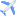 July 24 · Dhaka · ReviewJessore DistrictCity3,881 people checked in hereTop of FormLikeShow more reactionsCommentShare46 Dilruba Shewly, S M Kamruzzaman Zaman and 44 others1 Share16 CommentsComments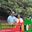 Prodip Kumar Guha · 94 mutual friends তোমার প্রজেক্ট এর ডিপিপি তে জয়দেবপুর এসসিএ এর হেড অফিস থেকে ঢাকা সচিবালয় পর্যন্ত ওড়াল সেতু নির্মাণের প্রস্তাবনা বর্ণিত কারণগুলো অন্তর্ভূক্ত করে জমা দাও। অনুমোদন অবধাারিত।LikeShow more reactions· Reply · 1· July 24 at 5:23pmManage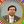 DrMd Akhtaruzzaman দোস্ত এমন খোঁচা মারার মানে কী? সবে ল্যাণ্ড করতে যাচ্ছি। এখনো বাতাসের উপরে আছি।LikeShow more reactions· Reply · 1· July 24 at 5:30pmManage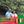 Prodip Kumar Guha · 94 mutual friends দোস্ত খোঁচা মারা নয়; এভাবে তো চলতে পারে না। তুৃমি না হয়ে যদি একজন শঙ্কটাপন্ন রোগী হতো তাহলে ৬ ঘন্টায় তাকে তো পরকালের টিকিট কাটতে হবে।বিদেশগামী যাত্রী,পরীক্ষার্থী এদের কথা ভাব। যাহোক এত কষ্টের পরও যদি প্রজেক্টটা আলোর মুখ দেখে; এসসিএ এর বিকলাঙ্গতা দূর হয়; সেটি হবে এক legendary work.ভাল থেক দোস্ত।LikeShow more reactions· Reply · 1· July 24 at 7:05pmManageDrMd Akhtaruzzaman দোস্ত কঠিন অবস্থা!!!LikeShow more reactions· Reply · 1· July 24 at 10:54pmManage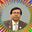 Write a reply...DrMd Akhtaruzzaman নিরাপদে যশোরে সবে ল্যাণ্ড করলাম। শুকরিয়া মহান আল্লাহপাকের দরবারে।LikeShow more reactions· Reply · 2· July 24 at 5:31pmManage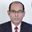 Nizam Uddin একমতLikeShow more reactions· Reply · 1· July 24 at 5:55pmManageDrMd Akhtaruzzaman ধন্যবাদ নিজাম ভাই।LikeShow more reactions· Reply · July 24 at 10:53pmManageWrite a reply...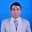 Abdul Amin দোস্ত তোমার কষ্ট সা্র্থক হউক। আসলে ঢাকা শহরে চলাফেরা দিন দিন দু্র্বিসহ হয়ে উঠছে। অন্যান্য দেশের মত রাজধানী স্থানান্তর করতে পারলে অথবা মেট্রোরেল চালু করতে পারলে যানজট পরিস্থিতির কিছুটা উন্নতি হতে পারে।যেকোনভাবেই হোক ঢাকার উপর চাপ কমাতে হবে। তবে তোমার প্রস্তাবিত প্রকল্পের মাধ্যমে এসসিএ এর কিছুটা উন্নতি হউক সেই কামনা করি।LikeShow more reactions· Reply · 2· July 24 at 6:01pm · EditedManageDrMd Akhtaruzzaman দোস্ত আমার প্রকল্প দিয়ে এসসিএ' র উন্নতি হয়ত হবে, তবে কবে কিভাবে বাস্তবায়িত হবে সেটা এখন দেখার বিষয়। প্রকল্প পাশ হবে, হয়ত।
ধন্যবাদ দোস্ত লেখা পড়ার জন্যে।LikeShow more reactions· Reply · 1· July 24 at 10:53pmManageWrite a reply...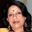 Khuki Rouson Ara স্যার আপনার প্রস্তাব অত্যন্ত যুক্তিযুক্ত।LikeShow more reactions· Reply · 1· July 24 at 6:28pmManageDrMd Akhtaruzzaman ধন্যবাদ বউ মা! আজকে ফিরেছি, আগামী সপ্তাহে আবার যাব।LikeShow more reactions· Reply · July 24 at 10:51pmManageWrite a reply...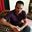 Abdullah Al Mamun স্যার,,আমজনতার মনের কথা উপস্থাপন করার জন্য অনেক অনেক ধন্যবাদ।। ইনশাল্লাহ আমাদের সকলের স্বপ্নের সোনার বাংলা একদিন গড়বোই গড়বো।।।LikeShow more reactions· Reply · 1· July 24 at 6:32pmManageDrMd Akhtaruzzaman মামুন অনেকদিন পরে তোমার কমেন্টস দেখলাম। তুমি তো এক সময় আমার লেখার নিয়মিত পাঠক ছিলে!!
তবুও খুশি হলাম।LikeShow more reactions· Reply · July 24 at 10:48pmManage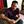 Abdullah Al Mamun স্যার,,এখনও আপনার লেখাগুলো পড়ি। কমেন্ট করিনা কিন্তু আপনাকে করা সব কমেন্ট পড়ি,,, খুব ভালোলাগে এইভেবে যে আপনার মতো একজন মানুষের সান্নিধ্যে আসতে পেরেছি।।LikeShow more reactions· Reply · 1· July 24 at 11:34pmManageWrite a reply...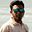 Imtiaz Uddin Sir, ekebare moner kotha ti bolsenLikeShow more reactions· Reply · 1· July 24 at 6:39pmManageDrMd Akhtaruzzaman Shukhria Huzur!LikeShow more reactions· Reply · 1· July 24 at 10:46pmManageWrite a reply...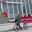 Matiul Alam · Friends with Abdul Amin and 22 others চমৎকার তথ্যের সমাবেশ। জীবিত মেমরী। ধন্যবাদ স্যার।LikeShow more reactions· Reply · 1· July 24 at 8:13pmManageDrMd Akhtaruzzaman "জীবিত মেমরী" নতুন শব্দ শিখলাম। তুমিও কিন্তু ভাল লেখ। ভাল থেক।LikeShow more reactions· Reply · July 24 at 10:46pmManageWrite a reply...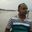 Kamruzz Jaman · 11 mutual friends আপনার লেখার সাথে পুরাপুরি একমত।LikeShow more reactions· Reply · 1· July 24 at 9:18pmManageDrMd Akhtaruzzaman লম্বা ধন্যবাদ।LikeShow more reactions· Reply · July 24 at 10:45pmManageWrite a reply...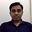 S M Kamruzzaman Zaman ঢাকাতে এখন প্রতিদিন ৩২লাখ কর্মঘণ্টা নষ্ট হচ্ছে অচিরেই তা ৫০ লাখ ঘন্টা ছাড়াবে বলে আমার মনে হয়। অথচ এতে করো খুব মাথা ব্যথা আছে বলে মনে হয় না। আমার এক সহকর্মী গাজীপুর তার বাসা থেকে ফজরের নামাজ পড়ে অফিসের উদ্দেশ্যে রওনা দিয়ে ৯টার দিকে পৌঁছান আর ৫টায় অফিস ত্যাগ করে রাত ১২টায় গাজীপুরের বাসায় পৌঁছান। আমি উনাকে চাকরীটা ছেড়ে দিয়ে স্থানীয় কোন চাকরিতে যোগ দিতে বলেছি। দিনে-রাতের সিংহভাগ সময় যদি চাকরির প্রয়োজন রাস্তায় কাটাতে হয় তাহলে সেটা না করায় ভালো। এই হলো আমাদের ঢাকার যোগাযোগ ব্যবস্থা। এভাবে চলা যায় না! এর থেকে মুক্তির সহসা কোন উপায়ও দেখছিনা।LikeShow more reactions· Reply · 2· July 25 at 12:29amManageDrMd Akhtaruzzaman কর্মঘন্টার বিষয়টটি আমার কাছে নতুন তথ্য। রাজধানী শিফট করা এবং অফিস আদালত সরানো ছাড়া কোন উপায় নেই। বর্তমান অবস্থা ঠিক রেখে এ সমস্যার সমাধান সূদুর পরাহত।LikeShow more reactions· Reply · July 25 at 4:57pmManageWrite a reply...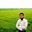 Jubayer Ahmed · Friends with Abdul Amin and 21 others স্যার চমৎকার তথ্যবহুল একটি লেখাLikeShow more reactions· Reply · 1· July 25 at 2:11amManageDrMd Akhtaruzzaman ধন্যবাদ।LikeShow more reactions· Reply · July 25 at 4:57pmManageWrite a reply...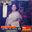 Sufia Begum Amer daily 3+3= 6 hrs. kormo ghonta nasto hoi er porinam ki !!!!!! ami jani na.LikeShow more reactions· Reply · 1· July 25 at 5:19pm · EditedManageDrMd Akhtaruzzaman হতাশ, আপু! কিচ্ছু করার নেই। কার্যকরী সিদ্ধান্ত সরকারকেই নিতে হবে।Like· Reply · July 25 at 4:59pmManageWrite a reply...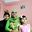 Mahmuda Huq আপনার সাথে একমত স্যার।LikeShow more reactions· Reply · 1· July 25 at 11:34amManageDrMd Akhtaruzzaman একমত না হয়ে কোন উপায় নেই। এভাবে অচলাবস্থায় কখনো একটা দেশের রাজধানী চলতে পারে না।Like· Reply · 1· July 26 at 12:27pm · EditedManageWrite a reply...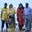 Kamal Talukder আমি একদিন শাহবাগ থেকে ফার্মগেইট এসেছিলাম এক ঘন্টা আঠার মিনিটে। আমার সহকর্মী এডিডি( পিপি) ওবায়দুর রহমান মন্ডল আজ সকাল আটটায় বগুড়া হতে রওনা হয়ে সন্ধ্যা ছয়টায় অর্থাত দশ ঘন্টায় সিরাজগঞ্জরোড পর্যন্ত পৌঁছতে পেরেছেন। বগুড়া হতে সিরাজগঞ্জরোডের দূরত্ব ৫০ কিলোমিটার তার মানে ঘন্টায় ৫ কিমি। আমার বয়স এখন ৫৬ বছর, আমি এখনো ঘন্টায় ৫ কিমি-র চেয়ে দ্রুত হাটতে পারি। ব্যাপারটা দাড়াল এরকম যে আমাদের দূরপাল্লার বাসগুলোর গতি ৫৬ বছর বয়সী বৃদ্ধের হাটার গতির চেয়েও কম। এই গতিহীনতার জন্য কে দায়ী? এই গতিতে এগুলে কোথায় গিয়ে ঠেকবে আমাদের উন্নয়ন?LikeShow more reactions· Reply · 3· July 26 at 9:17pmManageDrMd Akhtaruzzaman মারহাবা দোস্ত!
কি আনন্দ, আকাশে বাতাসে!
সমস্যা চিহ্নিত হয়ে আছে, কিন্তু সমাধান খুঁজতে হবে, আমাদের সবাইকে সম্মিলিত ভাবে।Like· Reply · 1· July 26 at 11:48pm · EditedManageWrite a reply...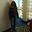 Dilruba Shewly Thanks Akhtar for your accurate information and justification for the capital of our beautiful country! I would be very happy if government really take care of this situation! I completely agree with you and always realized that situation when I go to our country! I'm very sorry for our country people, their sacrifices for the situation and very proud of you my friend that you are the best wisher for our country ! এবং আমি মনে করি কিছু কিছু head office বিভিন্ন জেলাতে করা দরকার যেই যেই জেলা যেই কাজের জন্য বিখ্যাত ! কোনো মিটিং এর জন্য minister গণ সেখানে যাবেন! তাহলেও কিছু ভাল হবে বলে আমার মনেহয় ! For the development of Dhaka city, developers should have to be honest to do perfect work! So guys be careful and get together to support the good activities for our country!!!LikeShow more reactions· Reply · 1· July 27 at 2:23amManageDrMd Akhtaruzzaman দোস্ত ঢাকায় চলাচল সংকট দ্রুত থেকে দ্রুততর হচ্ছে। এটার আশু সমাধান না করলে এক সময় ঢাকা স্থবির হয়ে যাবে সন্দেহ নেই।
আমার ছোটভাই একটা ভাল তথ্য দিয়েছে। ঢাকার মানুষ যানজটে পড়ে এখন প্রতিদিন তাদের জীবন থেকে সময় হারাচ্ছে ৩২ লক্ষ কর্মঘন্টা, সেটা অচিরেই ৫০ লক্ষ কর্মঘন্টা হয়ে যাবে। 
This is really very alarming! But who will bell the cat, this is my fundamental questions? 
I am so happy, because now you are perfectly alright both physically and mentally.
Best wishes my friend.Like· Reply · 1· July 27 at 1:54pm · EditedManageBottom of Form